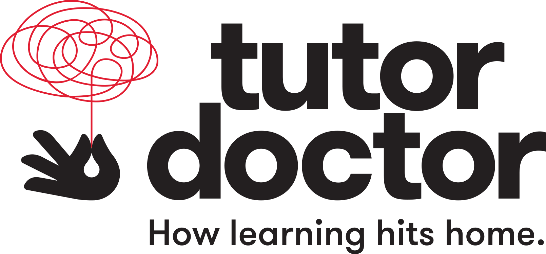 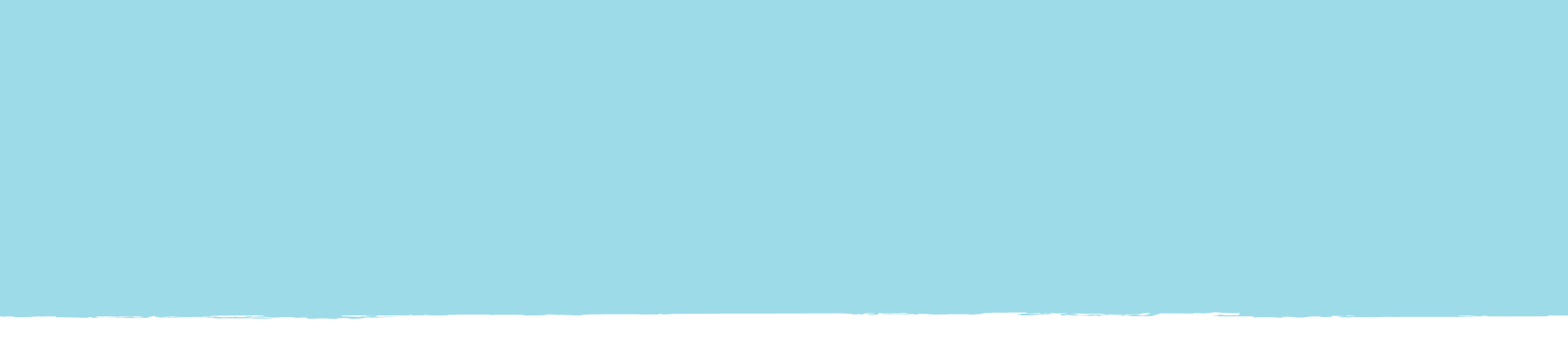 Student:_________________________________	Date: ___________________________Session Topic:Session Topic:Overarching Tutoring Goal:Goal for this Session: Learning Materials Needed:Computer? Yes    NoX-Skills:Are there any X-Skills that you noticed last session that you need to review?Does your student have upcoming projects, tests, or other deadlines that need to be added to their X-Skills workbook? Review current project plans and deadlines. Record any X-Skills notes in the Report section of this planner.Tap:What prior learning will you review?How will you tap into their attention?Understand:What does the student need to understand this session?How will you teach it?How will you check the student’s understanding?What questions will you ask?What activities will you complete?Try:How will your student show you that they have learned the key concepts/skills?What will you have the student try together, with coaching, and on their own?What assessment will you use?Other Work:What homework did you complete this session?Is there homework to be completed for next session?Report:Talk to the parents and give them a quick overview of the session.What were your observations during the session?Anecdotal notesNext stepsX-Skills: Did you review the student’s X-Skills workbook?Has the student been recording Alpha and Beta Tasks correctly?Were you able to check off all items at the back of the workbook?Any notes regarding X-Skills.